Imię i nazwisko ……………………………………......                 Klasa…………. Grupa A1. Wyjaśnij krótko, kim były wymienione osoby, co zrobiły, czym zasłynęły. Henryk Żeglarz – …………………………………………………………………………......Ferdynand Magellan – ……………………………………………………………………......Eryk Rudy – …………………………………………………………………………………..Amerigo Vespucci – …………………………………………………………………………..2. Wyjaśnij pojęcia.karawela – ……………………………………………………………………………………...astrolabium – …………………………………………………………………………………...runy – …………………………………………………………………………………………..3. Dopisz odkrycia do podanych dat. 1488 r. – ...……………………………………………………………………………………....1497–1499 – ..………………………………………………………………………………….1606 r. – ...……………………………………………………………………………………....4. Wymień przyczyny rozpoczęcia odkryć geograficznych – po jednej z każdej kategorii.przyczyna polityczna – …………………………………………………….......…..............przyczyna gospodarcza – ……………………..……………………………………....…....przyczyna społeczna – ....……………….………………………………………………….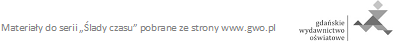 Imię i nazwisko ……………………………………......                 Klasa…………. Grupa B1. Wyjaśnij krótko, kim były wymienione osoby, co zrobiły, czym zasłynęły. Bartolomeu Diaz – ………………………..………………………………………………...…Vasco da Gama – ……………………………………………………………………………...Leif Eriksson – ………………………………………………………………………………...Marco Polo – …………………………………………………………………………………..2. Wyjaśnij pojęcia.busola – ………………………………………………………………………………………...portolany – ……………………………………………………………………………………..saga – …………………………………………………………………………………………..3. Dopisz wydarzenia do podanych dat. 1492 r. – ………………………………………………………………………………………..1519–1522 – ………………………………………………....………………………………...1642 r., 1644 r. – …....………………………………………………………………………....4. Wymień skutki odkryć geograficznych – po jednym z każdej kategorii.skutek polityczny – ...……………………………………………………….......…..............skutek gospodarczy – ………………………….……………………………………....…....skutek społeczny – ....……………………………………………………………………….2. Wielkie odkrycia geograficzneZakres rozszerzony. Model odpowiedzi2. Wielkie odkrycia geograficzne	ZAKRES ROZSZERZONY2. Wielkie odkrycia geograficzne	ZAKRES ROZSZERZONYNrGrupa AGrupa BPunktacja1.Henryk Żeglarz – syn króla Portugalii, organizator wypraw zamorskich w XV w. wzdłuż zachodniego wybrzeża AfrykiBartolomeu Diaz – portugalski żeglarz, w 1488 r. jako pierwszy dopłynął do południowego krańca Afryki1 pkt1.Ferdynand Magellan – Hiszpan, dowodził pierwszą wyprawą dookoła świata; zginął na Filipinach w 1521 r.Vasco da Gama – portugalski żeglarz, w 1498 r. jako pierwszy dopłynął do Indii1 pkt1.Eryk Rudy – wikiński żeglarz i odkrywca, który jako pierwszy miał dopłynąć do wybrzeży Grenlandii i rozpocząć kolonizację wyspy w końcu X w.Leif Eriksson – syn Eryka Rudego, temu żeglarzowi przypisuje się odkrycie Ameryki ok. 1000 r.1 pkt1.Amerigo Vespucci – florencki kupiec, podróżnik i kartograf, od jego imienia nazwano nowo odkryte kontynenty na zachodniej półkuli (początek XVI w.)Marco Polo – wenecki kupiec żyjący na przełomie XIII i XIV w., dotarł do Chin 1 pkt2.karawela – statek, który powstał na początku XV w. w Portugalii, miał lepszą stabilność na morzu oraz większą ładownośćbusola – przyrząd nawigacyjny wyposażony w igłę magnetyczną służący do wyznaczania kierunku podróży oraz utrzymania kursu w ciągu dnia i podczas pochmurnych nocy1 pkt2.astrolabium – przyrząd umożliwiający nawigację na podstawie położenia ciał niebieskichportolany – mapy, na których są rozrysowane linie brzegowe z charakterystycznymi punktami, np. cyplami, klifami czy zatokami, a zwłaszcza miejscami niebezpiecznymi dla żeglugi1 pkt2.runy – alfabet używany przez ludy germańskie; także przez wikingówsaga – skandynawskie dzieło literackie o legendarnych lub historycznych bohaterach i wyprawach 1 pkt3.1488 r. – dopłynięcie przez Bartolomeu Diaza do Przylądka Dobrej Nadziei 1492 r. – dopłynięcie wyprawy Krzysztofa Kolumba do Ameryki1 pkt3.1497–1499 – wyprawa Vasco da Gamy, podczas której została odkryta morska droga do Indii1519–1522 – wyprawa zorganizowana przez Ferdynanda Magellana, której załoga jako pierwsza opłynęła Ziemię1 pkt3.1606 r. – dotarcie Holendrów do wybrzeży Australii1642 r., 1644 r. – odkrycie przez Abela Janszoona Tasmana m.in. Tasmanii, Nowej Zelandii, Nowej Gwinei 1 pkt4.przyczyna polityczna – zdobycie Konstantynopola przez Turków; wyparcie muzułmanów z Hiszpanii – upadek Grenadyskutek polityczny – wzrost potęgi Hiszpanii i Portugalii1 pkt4.przyczyna gospodarcza –chęć ominięcia arabskich pośredników; brak kruszców w Europieskutek gospodarczy – sprowadzenie do Europy wielkich ilości kruszców oraz nowych roślin1 pkt4.przyczyna społeczna – po upadku Grenady pojawienie się szlachty pozbawionej zajęcia; wzrost populacji Europy; ciekawość świataskutek społeczny – zniszczenie rdzennych kultur; pojawienie się europejskich chorób zakaźnych w Ameryce; rozwój handlu niewolnikami1 pktRAZEMRAZEMRAZEM13 pkt